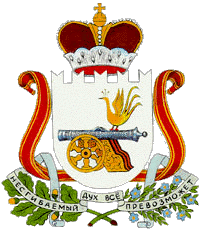 АДМИНИСТРАЦИЯ  КОЖУХОВИЧСКОГО СЕЛЬСКОГО   ПОСЕЛЕНИЯХИСЛАВИЧСКОГО   РАЙОНА СМОЛЕНСКОЙ  ОБЛАСТИП О С Т А Н О В Л Е Н И Еот 29  сентября  2016г.         № 37Об утверждении перечня муниципального имущества Администрации  Кожуховичского сельского поселения  Хиславичского района Смоленской области, свободногоот прав третьих лиц, предназначенного для  предоставления его во владение и (или) пользование  субъектам малого и среднего предпринимательства и организациям, образующим инфраструктуру поддержки субъектов малого и среднего предпринимательства     В соответствии со статьей 7 Федерального закона от 06.10.2003г. № 131-ФЗ «Об общих принципах организации местного самоуправления в Российской Федерации», статьей 18 Федерального закона от 24.07.2007г. №209-ФЗ "О развитии малого и среднего предпринимательства в Российской Федерации", Администрация Кожуховичского сельского поселения Хиславичского района Смоленской области      п о с т а н о в л я е т:          1.Утвердить перечень муниципального имущества  Администрации Кожуховичского сельского поселения  Хиславичского района Смоленской области  свободного от прав третьих лиц, предназначенного для предоставления его во владение и (или) пользование субъектам малого и среднего предпринимательства и организациям, образующим  инфраструктуру поддержки субъектов малого и среднего  предпринимательства согласно приложению к настоящему постановлению.          2.Опубликовать вышеуказанный перечень  на официальном сайте администрации муниципального образования «Хиславичский район» Смоленской области в сети Интернет.Глава АдминистрацииКожуховичского сельского поселенияХиславичского района  Смоленской области                                    П.И. Миренков	         			                                                                                                                                                                     Приложение № 1к постановлению Администрации Кожуховичского сельского поселения Хиславичского  района Смоленской области от 29.09.2016г   №37Переченьмуниципального имущества, свободного от прав третьих лиц, предназначенного для предоставления во владение и (или) пользование субъектам малого и среднего предпринимательства и организациям, образующим инфраструктуру поддержки субъектов малого и среднего предпринимательства№ п/пАдрес                   (местоположение) объектаИндивидуальные характеристики (наименование имущества, категория объекта, год постройки, этажность)Общая площадь,  (кв. м)12341Смоленская область,Хиславичского района,д. БратковаяПринтер Samsung инв.№ 110104003-